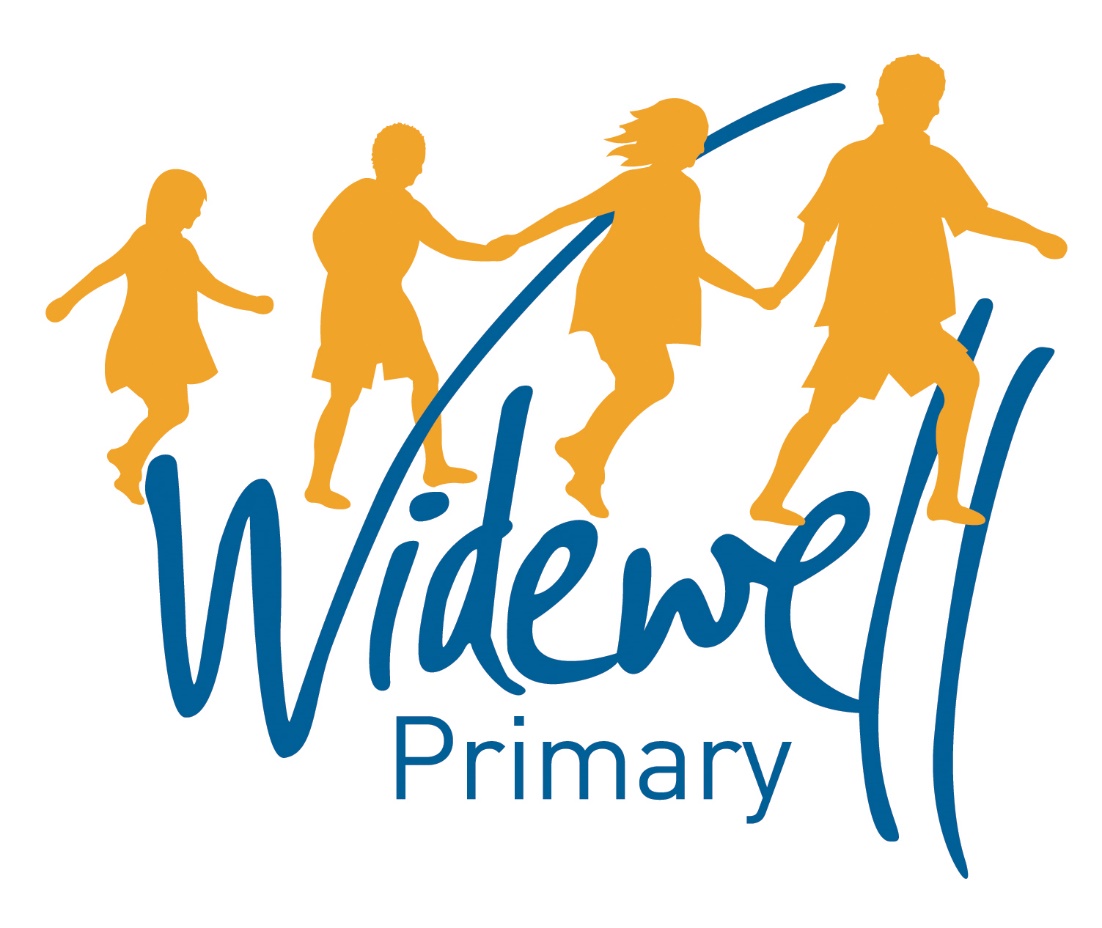 KS2Homework Card Summer Term  1 2018Name: ______________________Class: Nightingale Year 3Reading, spelling and maths activities are starred and must be completed each week as they support your learning in class. Topic activities are optional and you may choose to complete them as they will also help your learning in your class topic this term.Wow activities can be filled in by you to show us what else you do outside school e.g. taking part in a club; cooking a meal with your family; building a den; playing an instrument.Homework club is taking place every Friday from 3.30pm to 4.30pm. You can drop in to get advice about your homework or stay for the hour and complete lots of your homework before the weekend!Set – Due in20.04.18 – 27.04.1820.04.18 – 27.04.1820.04.18 – 27.04.1820.04.18 – 27.04.1820.04.18 – 27.04.1820.04.18 – 27.04.1820.04.18 – 27.04.1827.04.18 – 04.05.1827.04.18 – 04.05.1827.04.18 – 04.05.1827.04.18 – 04.05.1827.04.18 – 04.05.1827.04.18 – 04.05.1827.04.18 – 04.05.1804.05.18- 11.05.1804.05.18- 11.05.1804.05.18- 11.05.1804.05.18- 11.05.1804.05.18- 11.05.1804.05.18- 11.05.1804.05.18- 11.05.18ReadingAt least 5 times each week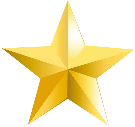 Please add your comments to the reading record each week and encourage your child to add their own comments.  These should be brought to school daily.Please add your comments to the reading record each week and encourage your child to add their own comments.  These should be brought to school daily.Please add your comments to the reading record each week and encourage your child to add their own comments.  These should be brought to school daily.Please add your comments to the reading record each week and encourage your child to add their own comments.  These should be brought to school daily.Please add your comments to the reading record each week and encourage your child to add their own comments.  These should be brought to school daily.Please add your comments to the reading record each week and encourage your child to add their own comments.  These should be brought to school daily.Please add your comments to the reading record each week and encourage your child to add their own comments.  These should be brought to school daily.Please add your comments to the reading record each week and encourage your child to add their own comments.  These should be brought to school daily.Please add your comments to the reading record each week and encourage your child to add their own comments.  These should be brought to school daily.Please add your comments to the reading record each week and encourage your child to add their own comments.  These should be brought to school daily.Please add your comments to the reading record each week and encourage your child to add their own comments.  These should be brought to school daily.Please add your comments to the reading record each week and encourage your child to add their own comments.  These should be brought to school daily.Please add your comments to the reading record each week and encourage your child to add their own comments.  These should be brought to school daily.Please add your comments to the reading record each week and encourage your child to add their own comments.  These should be brought to school daily.Please add your comments to the reading record each week and encourage your child to add their own comments.  These should be brought to school daily.Please add your comments to the reading record each week and encourage your child to add their own comments.  These should be brought to school daily.Please add your comments to the reading record each week and encourage your child to add their own comments.  These should be brought to school daily.Please add your comments to the reading record each week and encourage your child to add their own comments.  These should be brought to school daily.Please add your comments to the reading record each week and encourage your child to add their own comments.  These should be brought to school daily.Please add your comments to the reading record each week and encourage your child to add their own comments.  These should be brought to school daily.Please add your comments to the reading record each week and encourage your child to add their own comments.  These should be brought to school daily.ReadingAt least 5 times each weekTICKReadingAt least 5 times each weekParent SignatureParent SignatureParent SignatureParent SignatureParent SignatureParent SignatureParent SignatureParent SignatureParent SignatureParent SignatureParent SignatureParent SignatureParent SignatureParent SignatureParent SignatureParent SignatureParent SignatureParent SignatureParent SignatureParent SignatureParent SignatureReadingAt least 5 times each weekTeacher SignatureTeacher SignatureTeacher SignatureTeacher SignatureTeacher SignatureTeacher SignatureTeacher SignatureTeacher SignatureTeacher SignatureTeacher SignatureTeacher SignatureTeacher SignatureTeacher SignatureTeacher SignatureTeacher SignatureTeacher SignatureTeacher SignatureTeacher SignatureTeacher SignatureTeacher SignatureTeacher SignatureSpellings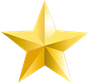 Frequently used wordswith, which, our, where, are, said, here, found, what, goingFrequently used wordswith, which, our, where, are, said, here, found, what, goingFrequently used wordswith, which, our, where, are, said, here, found, what, goingFrequently used wordswith, which, our, where, are, said, here, found, what, goingFrequently used wordswith, which, our, where, are, said, here, found, what, goingFrequently used wordswith, which, our, where, are, said, here, found, what, goingFrequently used wordswith, which, our, where, are, said, here, found, what, goingful / less suffixescareless       carefulhelpless        helpfulharmful        harmlessuseful        uselesscheerful    cheerlessful / less suffixescareless       carefulhelpless        helpfulharmful        harmlessuseful        uselesscheerful    cheerlessful / less suffixescareless       carefulhelpless        helpfulharmful        harmlessuseful        uselesscheerful    cheerlessful / less suffixescareless       carefulhelpless        helpfulharmful        harmlessuseful        uselesscheerful    cheerlessful / less suffixescareless       carefulhelpless        helpfulharmful        harmlessuseful        uselesscheerful    cheerlessful / less suffixescareless       carefulhelpless        helpfulharmful        harmlessuseful        uselesscheerful    cheerlessful / less suffixescareless       carefulhelpless        helpfulharmful        harmlessuseful        uselesscheerful    cheerlessNC Wordswoman, remember, prefer, believe, heard, bicycle, eight, groan, address, accidentNC Wordswoman, remember, prefer, believe, heard, bicycle, eight, groan, address, accidentNC Wordswoman, remember, prefer, believe, heard, bicycle, eight, groan, address, accidentNC Wordswoman, remember, prefer, believe, heard, bicycle, eight, groan, address, accidentNC Wordswoman, remember, prefer, believe, heard, bicycle, eight, groan, address, accidentNC Wordswoman, remember, prefer, believe, heard, bicycle, eight, groan, address, accidentNC Wordswoman, remember, prefer, believe, heard, bicycle, eight, groan, address, accidentSpellingsTest       ResultTest       ResultTest       ResultTest       ResultTest   ResultTest   ResultTest   ResultTest  ResultTest  ResultTest  ResultMathsChildren are also encouraged to do Times Tables rock starsClub 99(This is a mixed times table test that increases with success. They will bring home their score card every week.)Club 99(This is a mixed times table test that increases with success. They will bring home their score card every week.)Club 99(This is a mixed times table test that increases with success. They will bring home their score card every week.)Club 99(This is a mixed times table test that increases with success. They will bring home their score card every week.)Club 99(This is a mixed times table test that increases with success. They will bring home their score card every week.)Club 99(This is a mixed times table test that increases with success. They will bring home their score card every week.)Club 99(This is a mixed times table test that increases with success. They will bring home their score card every week.)Club 99Club 99Club 99Club 99Club 99Club 99Club 99Club 99Club 99Club 99Club 99Club 99Club 99Club 99MathsChildren are also encouraged to do Times Tables rock starsTest       ResultTest       ResultTest       ResultTest      ResultTest      ResultTest      ResultTest      ResultTest    ResultTest    ResultTest    ResultTest    ResultTopic activityExtra house points for extra homework!Write down some questions you would like to find the answer to about the Tudors.Write down some questions you would like to find the answer to about the Tudors.Write down some questions you would like to find the answer to about the Tudors.Write down some questions you would like to find the answer to about the Tudors.Write down some questions you would like to find the answer to about the Tudors.Write down some questions you would like to find the answer to about the Tudors.Write down some questions you would like to find the answer to about the Tudors.Design and draw Sir Francis Drake`s sailing ship. Design and draw Sir Francis Drake`s sailing ship. Design and draw Sir Francis Drake`s sailing ship. Design and draw Sir Francis Drake`s sailing ship. Design and draw Sir Francis Drake`s sailing ship. Design and draw Sir Francis Drake`s sailing ship. Design and draw Sir Francis Drake`s sailing ship. Draw a map of the route Sir Francis Drake took on his travels around the world from 1577 – 1580.Draw a map of the route Sir Francis Drake took on his travels around the world from 1577 – 1580.Draw a map of the route Sir Francis Drake took on his travels around the world from 1577 – 1580.Draw a map of the route Sir Francis Drake took on his travels around the world from 1577 – 1580.Draw a map of the route Sir Francis Drake took on his travels around the world from 1577 – 1580.Draw a map of the route Sir Francis Drake took on his travels around the world from 1577 – 1580.Draw a map of the route Sir Francis Drake took on his travels around the world from 1577 – 1580.Wow Activities!Let us know what else you’ve achieved this week.11.05.18 – 18.05.1811.05.18 – 18.05.1811.05.18 – 18.05.1811.05.18 – 18.05.1811.05.18 – 18.05.1811.05.18 – 18.05.1811.05.18 – 18.05.1818.05.18 – 25.05.1818.05.18 – 25.05.1818.05.18 – 25.05.1818.05.18 – 25.05.1818.05.18 – 25.05.1818.05.18 – 25.05.1825.05.18 – 08.06.1825.05.18 – 08.06.1825.05.18 – 08.06.1825.05.18 – 08.06.1825.05.18 – 08.06.1825.05.18 – 08.06.18Set – Due inPlease add your comments to the reading record each week and encourage your child to add their own comments.  These should be brought to school daily.Please add your comments to the reading record each week and encourage your child to add their own comments.  These should be brought to school daily.Please add your comments to the reading record each week and encourage your child to add their own comments.  These should be brought to school daily.Please add your comments to the reading record each week and encourage your child to add their own comments.  These should be brought to school daily.Please add your comments to the reading record each week and encourage your child to add their own comments.  These should be brought to school daily.Please add your comments to the reading record each week and encourage your child to add their own comments.  These should be brought to school daily.Please add your comments to the reading record each week and encourage your child to add their own comments.  These should be brought to school daily.Please add your comments to the reading record each week and encourage your child to add their own comments.  These should be brought to school daily.Please add your comments to the reading record each week and encourage your child to add their own comments.  These should be brought to school daily.Please add your comments to the reading record each week and encourage your child to add their own comments.  These should be brought to school daily.Please add your comments to the reading record each week and encourage your child to add their own comments.  These should be brought to school daily.Please add your comments to the reading record each week and encourage your child to add their own comments.  These should be brought to school daily.Please add your comments to the reading record each week and encourage your child to add their own comments.  These should be brought to school daily.Please add your comments to the reading record each week and encourage your child to add their own comments.  These should be brought to school daily.Please add your comments to the reading record each week and encourage your child to add their own comments.  These should be brought to school daily.Please add your comments to the reading record each week and encourage your child to add their own comments.  These should be brought to school daily.Please add your comments to the reading record each week and encourage your child to add their own comments.  These should be brought to school daily.Please add your comments to the reading record each week and encourage your child to add their own comments.  These should be brought to school daily.Please add your comments to the reading record each week and encourage your child to add their own comments.  These should be brought to school daily.ReadingAt least 5 times each weekTICKReadingAt least 5 times each weekParent SignatureParent SignatureParent SignatureParent SignatureParent SignatureParent SignatureParent SignatureParent SignatureParent SignatureParent SignatureParent SignatureParent SignatureParent SignatureParent SignatureParent SignatureParent SignatureParent SignatureParent SignatureParent SignatureReadingAt least 5 times each weekTeacher SignatureTeacher SignatureTeacher SignatureTeacher SignatureTeacher SignatureTeacher SignatureTeacher SignatureTeacher SignatureTeacher SignatureTeacher SignatureTeacher SignatureTeacher SignatureTeacher SignatureTeacher SignatureTeacher SignatureTeacher SignatureTeacher SignatureTeacher SignatureTeacher SignatureReadingAt least 5 times each weekNC Wordsopposite, regular, calendar, scene, enormous, injection, gardener, trouble, pleasure, disobeyNC Wordsopposite, regular, calendar, scene, enormous, injection, gardener, trouble, pleasure, disobeyNC Wordsopposite, regular, calendar, scene, enormous, injection, gardener, trouble, pleasure, disobeyNC Wordsopposite, regular, calendar, scene, enormous, injection, gardener, trouble, pleasure, disobeyNC Wordsopposite, regular, calendar, scene, enormous, injection, gardener, trouble, pleasure, disobeyNC Wordsopposite, regular, calendar, scene, enormous, injection, gardener, trouble, pleasure, disobeyNC Wordsopposite, regular, calendar, scene, enormous, injection, gardener, trouble, pleasure, disobeyThis test will be on a mixture of all the words we have learned this term.This test will be on a mixture of all the words we have learned this term.This test will be on a mixture of all the words we have learned this term.This test will be on a mixture of all the words we have learned this term.This test will be on a mixture of all the words we have learned this term.This test will be on a mixture of all the words we have learned this term.Please encourage your child to read during half term and to log these reads in their reading record and on this homework card.Please encourage your child to read during half term and to log these reads in their reading record and on this homework card.Please encourage your child to read during half term and to log these reads in their reading record and on this homework card.Please encourage your child to read during half term and to log these reads in their reading record and on this homework card.Please encourage your child to read during half term and to log these reads in their reading record and on this homework card.Please encourage your child to read during half term and to log these reads in their reading record and on this homework card.SpellingsTest ResultTest ResultTest ResultTest ResultTest     ResultTest     ResultTest     ResultPlease encourage your child to read during half term and to log these reads in their reading record and on this homework card.Please encourage your child to read during half term and to log these reads in their reading record and on this homework card.Please encourage your child to read during half term and to log these reads in their reading record and on this homework card.Please encourage your child to read during half term and to log these reads in their reading record and on this homework card.Please encourage your child to read during half term and to log these reads in their reading record and on this homework card.Please encourage your child to read during half term and to log these reads in their reading record and on this homework card.SpellingsClub 99Club 99Club 99Club 99Club 99Club 99Club 99Club 99Club 99Club 99Club 99Club 99Club 99Please encourage your child to read during half term and to log these reads in their reading record and on this homework card.Please encourage your child to read during half term and to log these reads in their reading record and on this homework card.Please encourage your child to read during half term and to log these reads in their reading record and on this homework card.Please encourage your child to read during half term and to log these reads in their reading record and on this homework card.Please encourage your child to read during half term and to log these reads in their reading record and on this homework card.Please encourage your child to read during half term and to log these reads in their reading record and on this homework card.MathsTest    ResultTest    ResultTest    ResultTest    ResultTest    ResultTest    ResultTest    ResultTest    ResultTest    ResultMathsWrite a fact file about Tudor life, including the oddest or mostgruesome things!Write a fact file about Tudor life, including the oddest or mostgruesome things!Write a fact file about Tudor life, including the oddest or mostgruesome things!Write a fact file about Tudor life, including the oddest or mostgruesome things!Write a fact file about Tudor life, including the oddest or mostgruesome things!Write a fact file about Tudor life, including the oddest or mostgruesome things!Write a fact file about Tudor life, including the oddest or mostgruesome things!Draw a portrait of Henry VIII and one of his wivesDraw a portrait of Henry VIII and one of his wivesDraw a portrait of Henry VIII and one of his wivesDraw a portrait of Henry VIII and one of his wivesDraw a portrait of Henry VIII and one of his wivesDraw a portrait of Henry VIII and one of his wivesWrite a story pretending that you were a pirate on a ship with Drake. Use lots of adjectives to describe what life was like on the ship. What would the problem be in your story?Write a story pretending that you were a pirate on a ship with Drake. Use lots of adjectives to describe what life was like on the ship. What would the problem be in your story?Write a story pretending that you were a pirate on a ship with Drake. Use lots of adjectives to describe what life was like on the ship. What would the problem be in your story?Write a story pretending that you were a pirate on a ship with Drake. Use lots of adjectives to describe what life was like on the ship. What would the problem be in your story?Write a story pretending that you were a pirate on a ship with Drake. Use lots of adjectives to describe what life was like on the ship. What would the problem be in your story?Write a story pretending that you were a pirate on a ship with Drake. Use lots of adjectives to describe what life was like on the ship. What would the problem be in your story?Topic activity Extra house points for extra homework!Wow Activities!Let us know what else you’ve achieved this week